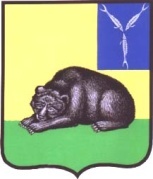 АДМИНИСТРАЦИЯ ВОЛЬСКОГО  МУНИЦИПАЛЬНОГО РАЙОНА
 САРАТОВСКОЙ ОБЛАСТИПротокол № 1                                                                                                         Заседания совета по межнациональному и межконфессиональному взаимодействию при главе Вольского муниципального района                     28.03.2019 г.   Председатель: Матвеев В.Г. – глава Вольского муниципального района.Заместитель председателя: Щирова Н.Н. – заместитель главы администрации Вольского муниципального района по социальным вопросам.Секретарь: Клюева Е.С. – консультант отдела по информационно-аналитической работе и взаимодействию с общественными объединениями администрации Вольского муниципального района.Присутствуют: члены совета по межнациональному и межконфессиональному взаимодействию, в соответствии с постановлением администрации Вольского муниципального района  № 2327 от 31.10.2016 года. ПОВЕСТКА ДНЯ.«Об итогах реализации муниципальной программы «Укрепление гражданского единства, межнационального согласия и этнокультурное развитие народов, проживающих на территории Вольского муниципального района Саратовской области на 2017 – 2019 годы» в 2018 году». Информация: начальника отдела по информационно-аналитической работе и взаимодействию с общественными объединениями Аллазова Ильгара Валиевича.2. «О мерах по поддержанию стабильности в области межнациональных и межконфессиональных отношений на территории Кряжимского  МО». Информация: главы Кряжимского муниципального образования Лобанова Алексея Павловича.3. «О работе дагестанской общины Вольского муниципального района в 2018 году и планах на 2019 год»». Информация: руководителя дагестанской общины «Дагестан» Султанахмедова  Абаса  Султанахмедовича.4. «О работе центра армянской национальной культуры г. Вольска в 2018 году и планах на 2019 год»». Информация  председателя Совета центра армянской национальной культуры «ЦАНК» Григоряна Давида Михаеловича.СЛУШАЛИ ВОПРОС № 1«Об итогах реализации муниципальной программы «Укрепление гражданского единства, межнационального согласия и этнокультурное развитие народов, проживающих на территории Вольского муниципального района Саратовской области на 2017 – 2019 годы» в 2018 году». Информация начальника отдела по информационно-аналитической работе и взаимодействию с общественными объединениями Аллазова Ильгара Валиевича.Выступили: Матвеев В.Г., Шапаев И.В., Шавыкина О.И., Ерохин В.А, Щирова Н.Н., Кирсанова О.А, Аллазов Э.В.РЕШИЛИ:. Принять к сведению информацию Аллазова И.В. 1.2. Начальнику отдела по информационно-аналитической работе и взаимодействию с общественными объединениями Аллазову И.В. организовать общественное обсуждение вопроса о возможности переименования одного из скверов  или парков в микрорайонах г. Вольска в «Парк (сквер)  дружбы народов».Срок: до 30.04.2019 г.СЛУШАЛИ ВОПРОС № 2«О мерах по поддержанию стабильности в области межнациональных и межконфессиональных отношений на территории Кряжимского  МО». Информация  главы Кряжимского муниципального образования Лобанова Алексея Павловича.Выступили: Матвеев В.Г.РЕШИЛИ:2.1.  Принять к сведению информацию Лобанова А.П.СЛУШАЛИ ВОПРОС № 3«О работе дагестанской общины Вольского муниципального района в 2018 году и планах на 2019 год»». Информация руководителя дагестанской общины «Дагестан» Султанахмедова  Абаса  Султанахмедовича.Выступили: Матвеев В.Г., Аллазов Э.В., Шапаев И.В., Шавыкина О.И., Ерохин В.А, Щирова Н.Н., Кирсанова О.А.РЕШИЛИ:3.1. Принять к сведению информацию Абибова А.К.3.2. Начальнику отдела по информационно-аналитической работе и взаимодействию с общественными объединениями Аллазову И.В. рассмотреть и проработать с руководителями диаспор Вольского муниципального  района вопрос о приобретении новых национальных костюмов для участия в муниципальных и областных мероприятиях.Срок: до 30.04.2019 г.3.3. Начальнику управления молодежной политики, спорта и туризма Ерохину В.А. определить спортивный зал для подготовки национальных команд для подготовки к межнациональному волейбольному турниру.Срок: до 8.04.2019 г.СЛУШАЛИ ВОПРОС № 4«О работе центра армянской национальной культуры г. Вольска в 2018 году и планах на 2019 год»». Информация  председателя Совета центра армянской национальной культуры «ЦАНК» Григоряна Давида Михаеловича.РЕШИЛИ:4.1. Принять к сведению информацию Григоряна Д.М.Председатель совета,глава Вольскогомуниципального района                                                                       В.Г. МатвеевСекретарь                                                                                                 Е.С. Клюева       ВЫПИСКАиз ПРОТОКОЛАзаседания совета по межнациональному и межконфессиональному взаимодействию при главе Вольского муниципального района                     № 1                                                                                                                    от 28.03.2019 г.РЕШЕНИЕ:Принять к сведению информацию Аллазова И.В. 1.2 Начальнику отдела по информационно-аналитической работе и взаимодействию с общественными объединениями Аллазову И.В. рассмотреть и проработать с руководителями диаспор Вольского муниципального  района вопрос о приобретении новых национальных костюмов для участия в муниципальных и областных мероприятиях.Срок: 30.04.2019 г.2.1  Принять к сведению информацию Лобанова А.П.3.1. Принять к сведению информацию Абибова А.К.3.2. Начальнику отдела по информационно-аналитической работе и взаимодействию с общественными объединениями Аллазову И.В. рассмотреть и проработать с руководителями диаспор Вольского муниципального  района вопрос о приобретении новых национальных костюмов для участия в муниципальных и областных мероприятиях.Срок: 30.04.2019 г.3.3. Начальнику управления молодежной политики, спорта и туризма Ерохину В.А. определить спортивный зал для подготовки национальных команд для подготовки к межнациональному волейбольному турниру.Срок: 8.04.2019 г.Глава Вольскогомуниципального района                                                                       В.Г. Матвеев